Vírivý bazén Highlife Grandee Pre 7 osôbRozmer pôdorysu 254 x 231 cmVýška : 97 cmÚčinná plocha filtrov 50 m²Výhrevné teleso 1 500 WObjem vody 852 lHmotnosť prázdny 480 kgHmotnosť plný 2 928 kgPovrch bazéna : arkylovýObklad bazéna : obklad EVERWOOD HD ( tuhý polymér)Rok zaradenia : 2015 Cena :  9 423,00 EUR bez DPH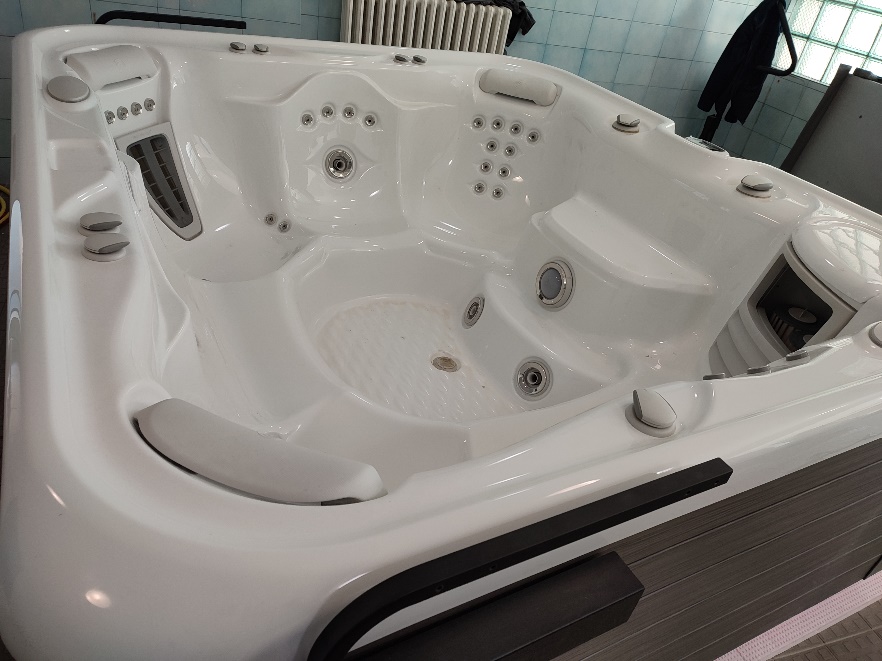 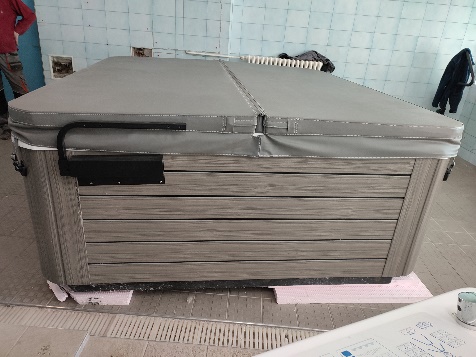 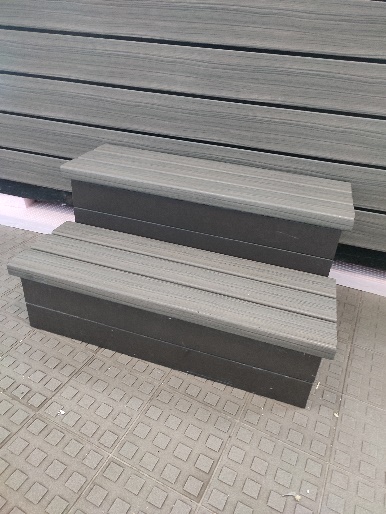 